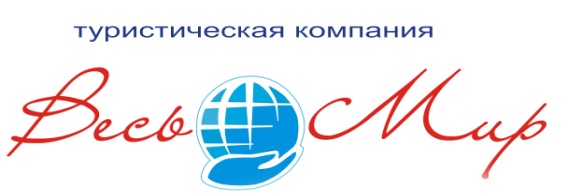 РТ, 420107, г Казань, ул. Спартаковская, д. 2, оф.312е-mail: allworld-tour@mail.ruсайт: www.vesmirkazan.ruтелефакс:  (843) 296-93-70; 8 (900) 325-27-30________________________________________________________________________________Стоимость путевок в санаторий «Южный» в 2022 годуПолную информацию по санаторию смотрите здесь…Пенсионерам: специальные заезды по специальным ценам с трансфером из Казани!(см. здесь…)Цены действуют с 10.01.22г. 				  Расчетный час: заезд 12:00, выезд 11:00Условия обслуживания: Расчетный час: заезд – 12:00, выезд – 11:00. Расчетный период – сутки.Дети: принимаются с любого возраста  при наличии: справки о состоянии здоровья, справки оботсутствии инфекций, справки о прививках, на лечение с 17 лет – с санаторно-курортной картой.Ребенок до 4 лет без места и без питания- бесплатно. Скидка на ребёнка без лечения на осн.месте - 180 руб./сутки. Документы на заселение: Путевка или Ваучер, документы, удостоверяющие личность ВСЕХ участников тура (паспорт), страховой медицинский полис, санаторно-курортную карту (если путевка с лечением, давностью не менее 2-х месяцев), СНИЛС.Для детей до 14 лет нужна справка об эпидокружении.Условные обозначения: основное место: «1»– 1-сп. кровать, «2» - 2-сп. кровать или диван, доп. место: «1»– 1-сп.кровать, «2»– диван.Специальные программы:Неделя красоты:Баролазерныйлимфодренаж, миостимуляция, прессотерапия, электрополиз, лимфоднераж, ультразвуковая терапия  и т.д. Медицинские противопоказания:Общие для санаториев.а также:Острая стадия болезни.Наличие опухолевидных образований.Туберкулез кишечника.Цирроз печени.Паразитарные заболевания.Язвенный, эрозивный колит.РазмещениеКол-воместКол-воместПроживание, питание, лечение (руб./сутки)РазмещениеКол-воместКол-воместС лечениемГлавный корпус(TV, душ, санузел)2-х местный номер Стандарт 1+118001-но местный номер 129002-комнатный «Семейный» номер (блок)1+1+1+1/ 1+11700(TV, душ. кабина, санузел)2-х местный номер «Мансарда»1+11900(TV, холодильник, душ. кабина, санузел)2-комнатный номер «Мансарда» 1+1+1+21+1+1+223002-х местный номер «Полулюкс»2119002-комнатный «Люкс» 222500Дополнительные места для всех категорий номеровДополнительное место (ребенок от 4 до 6 лет)900Дополнительное место (ребенок от 7 до 14 лет)1050Корпус «Апартаменты»(спутник. TV, холодильник, кухня, кондиционер, душ кабина, санузел,)2-комнатные Апартаменты «Юг», «Север», Студия1+1+21900«МАТЬ И ДИТЯ» (Номер «Семейный»)2-местный номер (1 взр. + реб. до12 лет(без леч))1+12900ПИТАНИЕПитание 5- разовое1 чел/сутки1 чел/сутки1050Питание 5- разовое (детское)1 чел/сутки1 чел/сутки850